Work Experience Report© 2016 The Birchtree Center; All Rights Reserved; No portion of this work is to be re-produced without express written permission of The Birchtree Center. Student:Activity:Location:Date:Description of activity:Student’s progress with the activity:Tools/supports student needed to complete the activity:Notes:Student’s self assessment of activity:Student’s self assessment of activity: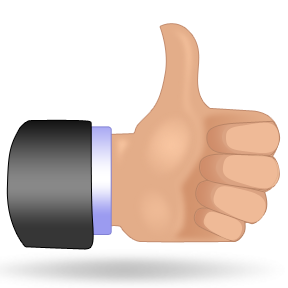 Yes, I like this and I want to do it again!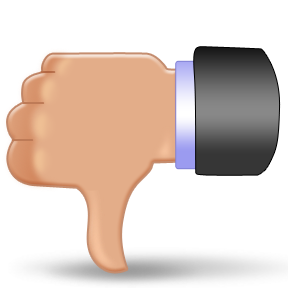 No, I don’t like this and I do not want to do it again.